Главное управление образования администрации города КрасноярскаМКУ «Красноярский информационно-методический центр»Методические рекомендации 
по формированию ключевых приоритетных для 2018-2019 учебного года образовательных результатов на этапе завершения дошкольного образования 
с их востребованностью на начале уровня начального общего образования, направленных на повышение качества освоения предметного содержанияг. Красноярск2018Авторский коллектив:Ульяна Юрьевна Александрина, заместитель директора по УВР МАОУ «Гимназия № 14 управления, экономики и права» ЦДО «Росточек»;Ирина Владимировна Зайнетдинова, заместитель директора по УВР МБОУ «Гимназия № 16»;Ирина Карловна Кайль, заместитель заведующего по УВР МАДОУ «Центр развития ребенка – детский сад № 323»;Наталья Михайловна Котикова, заместитель директора по УВР МАОУ «Гимназия № 14 управления, экономики и права»;Анастасия Львовна Куклина, методист МКУ «Красноярский информационно-методический центр»;Ирина Николаевна Оточина, педагог-психолог МАДОУ «Центр развития ребенка – детский сад № 323»;Светлана Леонидовна Ткаченко, методист МКУ «Красноярский информационно-методический центр»;Надежда Ивановна Трудниченко, педагог-психолог МАОУ «Гимназия №2»;Ирина Владимировна Староватова, заместитель директора по УВР МАОУ «Гимназия №2»;Ирина Витальевна Сюзева, заместитель директора по УВР МАОУ «Средняя школа № 137»Руководитель авторского коллектива:Коротких Людмила Анатольевна, заведующий структурным подразделением «Методический центр дошкольного образования» МКУ «Красноярский информационно-методический центр»;Методические рекомендации по формированию ключевых приоритетных для 2018-2019 учебного года образовательных результатов на этапе завершения дошкольного образования с их востребованностью на начале уровня начального общего образования, направленных на повышение качества освоения предметного содержания / авт.-сост. У.Ю. Александрина, И.В. Зайнетдинова, И.К. Кайль, Н.М. Котикова, А.Л. Куклина, И.Н. Оточина, И.В. Староватова, И.В. Сюзева, С.Л. Ткаченко, Н.И. Трудниченко, под ред. Л.А. Коротких. – МКУ КИМЦ, Красноярск, 2018. – 22 с.В методических рекомендациях рассмотрена проблема построения образовательных переходов от уровня дошкольного образования к уровню начального общего образования с учетом преемственности образовательных результатов, форм, методов и технологий педагогической деятельности и созданием условий адаптации ребёнка на каждом уровне образования. Выделены образовательные результаты, которые наиболее значимы для выпускника ДОО при переходе на уровень начального общего образования. Определено, что от уровня сформированности ключевых компетенций у выпускника детского сада зависит успешность его обучения в первом классе. Сформулированы условия построения образовательного процесса в детском саду и школе. Обосновано, что работу по формированию ключевых приоритетных образовательных результатов у дошкольника, начатую воспитателем в ДОО, необходимо продолжать учителю в начале обучения ребенка в первом классе, поскольку от этого зависит его успешность обучения в школе в последующие годы. Методические рекомендации носят практико-ориентированный характер и адресованы руководителям ОО, педагогам ДОО, учителям НОО.У.Ю. Александрина, И.В. Зайнетдинова, И.К. Кайль, Л.А. Коротких, Н.М. Котикова, А.Л. Куклина, И.Н. Оточина, И.В. Староватова, И.В. Сюзева, С.Л. Ткаченко, Н.И. Трудниченко.© МКУ «Красноярский информационно-методический центр», 2018Организация преемственности между детским садом и школой является задачей, которая ставится перед педагогами на протяжении многих десятилетий. Сегодня она трактуется как одно из условий непрерывного образования людей. Современная система образования создает условия для осуществления непрерывного образования посредством реализации основных образовательных программ (далее – ООП). Желание и умение учиться начинают формировать у детей их родители в раннем возрасте, а педагоги продолжают развивать это в детском саду и школе, и что должно сохраняться у человека на протяжении всей жизни.Качество полученных детьми знаний и умений является приоритетом для российской системы образования. Обеспечение плавного перехода между уровнями образования в этой связи очень важно. Если такой переход не обеспечен, то качества образования добиться будет очень непросто.Одна из задач муниципальной системы образования города Красноярска связана с построением образовательных переходов от одного уровня образования к следующему с учетом преемственности образовательных результатов, форм, методов и технологий педагогической деятельности и созданием условий адаптации ребёнка в начале каждого уровня образования.Решение данной задачи предлагается осуществить через выделение ключевых приоритетных образовательных результатов на каждом уровне образования, взяв за основу описание ожидаемых образовательных результатов выпускника подготовительной к школе группы при переходе с дошкольного образования на уровень начального общего образования.Какие личностные качества нужно развивать у выпускника дошкольного образовательного учреждения, чтобы обеспечить ему успешную адаптацию при переходе к обучению в первом классе? Федеральный государственный стандарт дошкольного образования (далее – ФГОС ДО), подтверждающий мировые тенденции в образовании, выделяют социально-коммуникативное развитие детей как приоритет в определении базовых ценностных установок.Реализация образовательной области «Социально-коммуникативное развитие» происходит в детском саду, в основном, в игре, в самостоятельной деятельности, в свободном общении детей и взрослых.С точки зрения последователей Л.С. Выготского, в дошкольном возрасте есть одна, самая важная детская деятельность, которая обеспечивает развитие всех детских способностей – мышления, воображения, коммуникативных навыков, произвольности и многих других, – игра. Ролевая игра является «ведущей» деятельностью для дошкольного возраста. На умственное развитие ребёнка постоянное влияние оказывают игровая ситуация и действия.В работах Д.Б. Эльконина отмечается, что содержанием ролевой игры становятся отношения между людьми. Единица игры – роль и связанные с ней действия по её реализации. В сюжетно-ролевых играх ребёнок осваивает сложные взаимодействия людей, отражающие характерные жизненные ситуации. Опыт игровых и реальных взаимоотношений его в сюжетно-ролевой игре ложится в основу особого свойства мышления, позволяющего стать на точку зрения других людей, предвосхитить их поведение и в зависимости от этого совершать свои действия, строить своё собственное поведение. В игре ребёнок принимает собственные решения на основе имеющихся знаний, умений и навыков. При организации совместных игр дети используют договор, учитывают интересы других, сдерживают эмоциональные порывы. За счёт высокой мотивации, возникающей в игре, дети, испытывающие трудности в какой-либо сфере развития, преодолевают их быстрее, чем в процессе специальных индивидуальных занятий. Развитие произвольности и волевого начала у ребёнка проявляется в важном качестве: в умении следовать инструкции взрослого, придерживаться игровых правил. Он всегда стремится качественно выполнить какое-либо задание, сравнить с образцом и переделать, если что-то не получилось. Благодаря интенсивному интеллектуальному и личностному развитию, в игре у ребёнка формируется самосознание, приводящее его к переоценке ценностей, к перестройке потребностей и побуждений, развитию устойчивого положительного отношения к себе, уверенности в своих силах. То есть, в игре ребёнок овладевает социально-коммуникативными компетенциями, которые на этапе завершения дошкольного образования формируют у него, качества, от которых зависит успешность его действий как в жизни, так и в предстоящий период обучения в первом классе.В семилетнем возрасте ребёнок испытывает потребность в учении, а игра, оставаясь ведущим видом деятельности, постепенно уходит на второй план.Коммуникативные качества личности выпускника детского сада на этапе завершения освоения образовательной программы подготовительной к школе группы представлены в таблице.Таблица 1. Коммуникативные качества личности выпускника детского садаМ.И. Лисина, А.Г. Рузская, В.А. Петровский, Г.Г. Кравцов, Е.Е. Шулешко отмечали значение сформированности социально-коммуникативных компетенций на этапе перехода ребёнка к обучению в школе, считая это приоритетным основанием обеспечения преемственности дошкольного и начального общего образования, необходимым условием успешности учебной деятельности первоклассника. Л.В. Михайлова-Свирская в пособии для педагогов ДОО «Педагогические наблюдения» предлагает систему оценки уровня развития ребёнка через развитость его компетентностей. Используя перечень и содержание ключевых компетентностей на этапе дошкольного детства, которые предлагает автор, нами проведён сравнительный анализ целевых ориентиров на этапе завершения дошкольного образования, УУД и образовательных результатов учащихся первого класса на начало года. Данные приведены в таблице 2.Таблица 2. Сравнительный анализ образовательных компетентностейВывод: предпосылки учебной деятельности, формируемые в детском саду, – основа для обеспечения преемственности обучения в первом классе. Это делает успешным процесс адаптации первоклассника и обеспечивает у него развитие целого ряда важных учебных качеств, способствуют закреплению позиции «ученик». Результаты обучения в начальной школе предполагают качественно новый уровень развития компетенций, сформированных в детском саду.Таким образом, в контексте модернизации современного образования и в соответствии с требованиями ФГОС ДО у выпускника к окончанию дошкольного учреждения должны быть сформированы определённые личностные компетентности. Ребёнок должен иметь ориентацию на моральные нормы и выполнять их в соответствии с возрастом, уметь организовывать и осуществлять сотрудничество в совместной деятельности со взрослыми и сверстниками. В начале обучения в школе учитель продолжает работу по формированию ключевых компетентностей у учащихся.Готовность к школьному обучению – комплексная характеристика и уровень сформированности у выпускника детского сада ключевых компетенций влияет на успешность его обучения в первом классе. Какими компетенциями ребенок должен овладеть в первую очередь, чтобы переход к начальному образованию прошел естественно для ребёнка?Как уже было сказано выше, мы убеждены, что сформированность социально-коммуникативных компетенций у ребёнка на этапе перехода к обучению в школе является приоритетным основанием обеспечения преемственности дошкольного и начального общего образования. Ключевые образовательные результаты, выделяемые из группы личностных и метапредметных результатов, которые особенно важны при формировании предпосылок учебной деятельности, тесно взаимосвязаны и лежат в области формирования таких качеств личности ребёнка как самостоятельность и ответственность.Наиболее востребованным качеством в начальный школьный период является проявление воли, так как необходимо подолгу сидеть за партой и слушать учителя, выполнять определенные требования, делать задания и уроки, которые не всегда хочется делать. Из-за несформированности волевых качеств, неготовности подчиниться новым для дошкольника нормам поведения и правилам учебной деятельности сложно влиться в школьную жизнь. Необходима также доверительность в исполнении требований, предъявляемых со стороны новых для ребёнка взрослых людей – педагогов как сформированное в условиях детского сада отношение к воспитателям.Среди всех умений, формируемых в дошкольном образовании, для начала школьного периода жизни для ребёнка важно не бояться задавать вопросы взрослым, выражать свои мысли, уметь входить в коммуникацию и общаться со сверстниками и взрослыми, договариваться, чтобы быть понятым и услышанным, чтобы решать свои задачи в учебной и внеучебной деятельности.Таким образом, для обеспечения преемственности дошкольного и начального общего образования нами определены следующие приоритеты.Приоритеты формирования личностных результатов:Доверительность в исполнении требований педагога, принимая их и подчиняясь заданным правилам и социальным нормам;Самостоятельность и ответственность за свои дела и поступки;Воля следовать социальным нормам поведения и правилам в разных видах деятельности.Приоритеты формирования метапредметных результатов:Умение выразить свои мысли, чувства, желания посредством речевого высказывания в ситуации общения;Умение задавать вопросы взрослым и сверстникам;Умение договариваться о совместных действиях с другими.Как педагогам формировать образовательные результаты на каждом уровне образования?От педагогов требуется создавать такие «учебные ситуации», в ходе которых дети, сами с уже имеющимся житейским опытом, самостоятельно учатся находить предмет изучения, исследовать его, сравнивать. Поэтому и воспитателю подготовительной к школе группы, и учителю в первом классе необходимо формировать такие качества личности ребёнка, которые будут способствовать его успешной адаптации к режиму обучения в начальной школе.Ответственность – это необходимое качество личности, которое надо воспитывать в дошкольном возрасте. Ответственность тесно взаимосвязана с таким качеством как самостоятельность. И качество, необходимое будущему первокласснику в начале школьной жизни, – проявление воли, что определяет свободу выражения собственных мыслей, инициативность.Чувство ответственности не возникает само по себе. Оно начинается с добросовестного выполнения детьми требований взрослого. Исследованиями содержания ответственности как качества личности у детей старшего дошкольного возраста занимались З.Н. Борисова, Р.С. Буре, Т.И. Ерофеева, С.А. Козлова, Н.А. Короткова, Н.Я. Михайленко, В.Г. Нечаева, С.Г. Якобсон и др.Взаимоотношения ребёнка в группе сверстников, с воспитателями, другими взрослыми во многом предполагают необходимость проявления ответственности. От проявления ребенком ответственности при выполнении дел зависит желание других вступать с ним в отношения, что обуславливает становление значимости ребёнка в коллективе. Владея навыками самоконтроля, ребёнок умеет объективно оценить возможности окружающих и собственные. Он осознанно и избирательно охотно взаимодействует со взрослыми и сверстниками. Умение выполнять порученные дела, ориентируясь на обязательное «надо», необходимо ребенку как элемент готовности к школе. Ответственное отношение к обязанностям и их исполнение формируются у детей в семилетнем возрасте через тренировку воли и характера при осуществлении совместной деятельности с другими детьми и взрослыми. Для формирования ответственности необходимо, чтобы ребёнок эмоционально переживал порученное ему задание, осознавал важность, необходимость своей деятельности не только для него самого, но и для других людей. А для проявления и формирования волевого качества нужны задания с учётом возраста и уровня развития ребёнка с возможностью преодоления трудности его выполнения как психологического состояния.Образовательные результаты, которые выделяются как приоритетные, могут сформироваться у ребёнка только тогда, когда педагоги принимают и осуществляют комплексный подход к организации образовательного процесса. Описание деятельности педагогов при формировании образовательных результатов на каждом уровне образования представлено в таблице 3.Таблица 3. Деятельность по формированию образовательных результатовИспользуя данное выше описание деятельности при формировании образовательных результатов на каждом уровне образования, педагоги могут планировать свою деятельность по формированию выделенных приоритетных образовательных результатов. Своеобразие определённого уровня образования, характеризует особенности реализации образовательной деятельности. Учитывая их, педагоги смогут сохранить самобытность и самоценность каждого периода детства. Список использованной и рекомендуемой литературы.Абульханова-Славская К.А. Проблема исследования индивидуального сознания / К.А. Абдульханова-Славская, М.И. Воловикова, В.А. Елисеев // Психологический журнал. – 1991, № 4. – с. 27–40. Альбуханова-Славская К.А. Стратегии жизни / К.А. Альбуханова-Славская. – М.: Мысль, 1991. – 229 с. Абульханова-Славская К.А. Типология личности и гуманистический подход / К.А. Абдульханова-Славская // Гуманистические проблемы психологической теории. – М., 1995. – с. 27–48.Артюхова И.С. Необходимость формирования у старших дошкольников предпосылок личностных и коммуникативных универсальных учебных действий как основных компонентов готовности к школьному обучению / И.С. Артюхова. //Социально-коммуникативное развитие дошкольников: теоретические основы и новые технологи. Сборник статей - М: ООО «Русское слово»,2 015. – с. 107-116. Барановская Л.А. Социальная ответственность в системе педагогических ценностей /Л. А. Барановская // Вестник КрасГАУ. – 2006. – Выпуск 11. – с. 409-419. Божович Л.И. Проблемы формирования личности / Л.И. Божович. – М.: Просвещение, 1997. – 132 с. Божович Л.И. Личность и ее формирование в детском возрасте. Психологическое исследование / Л.И. Божович. – М.: Просвещение, 1968. – 464 с.Большой психологический словарь. Под ред. Б.Г. Мещерякова, В.П. Зинченко. – М.: Прайм – ЕВРОЗНАК, 2003. – 672 с.  Борисова Т.С. Ответственность – качество родом из детства / Т.С. Борисова // Народное образование. – 2010. – Выпуск 5. – с.246-251.Борисова З.Н. Дежурства в детском саду как средство воспитания ответственности у детей дошкольного возраста: автореф. дис. канд. пед. наук / З.Н.Борисова. – Л., 1963. – 25 с.  Буре P.C. Воспитатель и дети / P.C. Буре, Л.Ф. Островская. М. Просвещение, 1985. – 143 с. Волобуевва Л.М. Преемственность дошкольного и начального общего образования / Л.М. Волобуевва //Справочник старшего воспитателя дошкольного учреждения. – 2015, № 12. – с. 4-10.Лебединцев В.Б. Формирование универсальных учебных действий в начальной школе: Учебно-методическое пособие. – М.: Илекса, 2016. – 208 с.  Лисина В.Р. Игровые технологии как средство совершенствования образовательного процесса в рамках ФГОС дошкольного образования / В.Р. Лисина // Социально-коммуникативное развитие дошкольников: теоретические основы и новые технологи. Сборник статей – М: ООО «Русское слово», 2015. – с. 81-87.Михайлова-Свирская Л.В. Педагогические наблюдения / Михайлова-Свирская Л.В. // Пособие для педагогов ДОО. – М.: Просвещение, 2016. – 127с.Приложение 1.Некоторые методические приемы по формированию у учащихся ответственного поведения, умения подчиняться различным правилам и социальным нормам, используемые педагогами в адаптационный период в 1 классе.Введение условных знаков-символовШкольные правила не предъявляются первоклассникам в готовом виде, а выводятся вместе с учащимися. Например, на одном из первых уроков учитель, организуя учебную ситуацию, обращается к детям с просьбой: Ребята, расскажите нам всем о своих увлечениях. Скорее всего, дети начнут выкрикивать, каждый захочет непременно высказаться.  Учитель: «Что-то я ничего не могу понять. А вы услышали, кто чем увлекается? Как же нам услышать друг друга? Что же делать?»Дети предлагают разные варианты. В ходе обсуждения учитель подводит детей к нужному правилу.Учитель: «Ребята, давайте попробуем построить ваши ответы способом, который предложил Саша: если хочешь ответить – подними руку. Покажи, Саша, детям, как нужно поднимать руку. Как еще можно поднимать руку, дети? Давайте выберем, как удобнее всего поднимать руку».Таким образом, дети вместе с учителем устанавливают новое правило и сразу оговаривают его выполнение.Учитель: «Для чего нам нужно это правило?» Дети предлагают свои варианты.Учитель: «Давайте попробуем действовать по этому правилу.Учитель спрашивает нескольких детей.Учитель: «Дети, нравится ли вам работать по новому правилу? Значит, вы согласны принять его в нашу школьную жизнь?»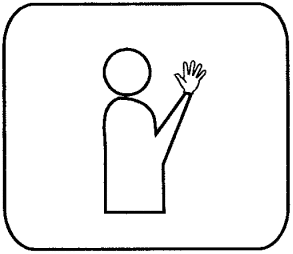 Учитель прикрепляет на доску знак «Поднятая рука».Подобным образом, создавая из урока в урок учебные ситуации, вынуждающие учащихся вступать во взаимодействие с учителем или другими учащимися, устанавливается совместно с детьми ряд знаков: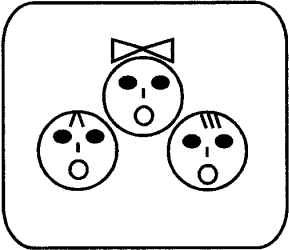  - знак «Ответ хором»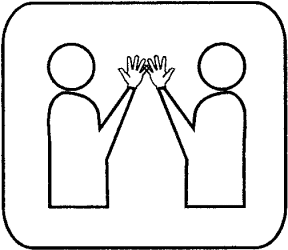 - знак «Мы готовы» (для работы в парах и группах)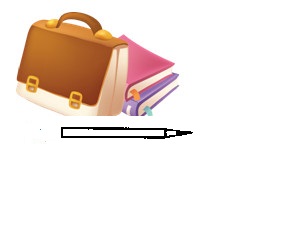                    - знак «Навести порядок на парте»Кроме знаков-пиктограмм используются и условные знаки «+», «-», «?», показываемые детьми на пальчиках, означающие согласие с ответом другого ученика, несогласие или необходимость задать вопрос. Создание игровой ситуации «Зверята из лесной школы»Учитель сообщает ребятам, что на урок сегодня пришли ученики лесной школы: Лошадка, Медвежонок, Белочка и Котенок.  Дает краткую характеристику каждого из этих «учеников».  И далее организуется проигрывание поведения зверят в школьных ситуациях.Учитель: «Давайте попробуем изобразить этих учеников. Лошадка обязательно все делает серьезно и старательно. Котёнок во всё играет, он хочет рассмешить других зверят. Белочка все время вертится и болтает. Медвежонок все делает неуклюже.»Учитель предлагает сесть за парту как котенок; поднять руку для ответа как медвежонок; сесть за парту как белочка; поднять руку для ответа как лошадка, и т.д.Учитель: «Сейчас в лесной школе – урок письма. Учительница дала зверятам задание: написать в прописях крючки. Как вы думаете, у кого получится самая красивая, правильная и аккуратная работа? Почему?Давайте проверим, как выполнили работу ее ученики. Догадайтесь, где чья работа.Написано почти как в прописи. (Чья это работа?)Написано не очень красиво. (Чья это работа?)Кто-то считает, что крючочки рисовать скучно. Пусть это будут зонтики. (Чья это работа?)Вот здесь написана целая строчка, а я просила 3 крючочка. Кто-то прослушал задание. (Чья это работа?)Игры с правилами. Игра «Вопрос соседу»Правила игры. Все ребята садятся в круг, ведущий – в центре. Он подходит к любому игроку и задает вопрос. Например, "Как тебя зовут?", "Где ты живешь?" и т.д. Но отвечать должен не тот, кого спрашивают, а его сосед слева. Если ответит тот, кого ведущий спрашивал, он должен отдать фант. После игры фанты разыгрывают.Сто слов, которые следует употреблять в работе с детьмиРебенок должен чувствовать себя любимым, нужным, успешным. Успех, как известно, рождает успех. В школе не должно быть неудачников. Главная заповедь учителя – заметить даже самое маленькое продвижение ученика вперед и поддержать его успех. Г.А. Цукерман предлагает использовать СТО СЛОВ, которыми педагог может сделать ученика счастливым и успешным:«Прекрасно!», «Молодец, умница, я горжусь тобой!», «Ты хорошо постарался», «Великолепно!», «Умно», «Великое открытие, огромный успех!», «Я восхищаюсь тобой!», «Ты хороший друг!», «Выдающаяся работа, ты делаешь хорошие успехи, ты быстро продвигаешься вперед!», «Я уважаю тебя!», «Ты очень ответственный человек!», «Ты уникален, я верю в тебя!», «Ты сделал меня счастливой (-ым)!», «Отлично, феноменально, огромное достижение, сенсационно», «Ты – победитель!», «Мы на верном пути!», «изумительно, поразительно», «Я знала, что ты сможешь это сделать!», «Я люблю тебя!», «Ты добился большого успеха, выдающаяся работа!», «Как хорошо, как умно!», «Ты – само совершенство!», «Какой ты внимательный!», «Твоя аккуратность фантастична», «Ты – моя радость!», «Я счастлива!», «Я не видела ничего подобного».Помните! Добрая улыбка стоит 1000 слов!Приложение 2Технологическая карта адаптационного занятия в рамках внеурочной деятельности в 1 классеПоказатели формирования интегративных образовательных результатовПоказатели формирования интегративных образовательных результатовКоммуникативные качестваСтавит цель, отбирает необходимые средства для её осуществления, определяет последовательность действий. Анализирует действия и поступки, прогнозирует результаты, управляет своим поведением, регулирует конфликты.Принимает разные социальные роли и действует в соответствии с ними.Инициирует разговор, включается, поддерживает его, выбирает стиль общения.Договаривается о совместных действиях, работает в группе.Прогнозирует результат, оценивает и корректирует действия (свои и других).Регулирует своё поведение в соответствии с принятыми в обществе нормами.Обращается к взрослому, сверстнику с просьбой. Задаёт вопросы, выражает словами свою просьбу, желания.Проявляет интерес к социальной стороне действительности, задаёт вопросы о себе, родителях, о том, что было, когда он сам ещё не родился, и т.п.Образовательные компетентности выпускника ДОО Ключевые компетентности и целевые ориентирыОбразовательные компетентности первоклассника на начало учебного годаСформированы основные физические качества, соблюдает элементарные правила здорового образа жизни.Социальные компетентности /Личностные УУДУстановка на здоровый образ жизни; использует основы культуры здоровьесберегающего поведения.Интересуется новым, неизвестным в окружающем мире, задает вопросы взрослому, любит экспериментировать.Социальные компетентности /Личностные УУДПоложительно относится к школе как к месту, «где учат и где получают пятерки».Проявляет интерес к школьным занятиям как к новой игре, предпочитает социальную оценку своих знаний, ориентируется на статус школьника. Проявляет познавательную активность. Наличие предпосылок учебной деятельностиСпособен самостоятельно действовать, проявляет любознательность, заинтересованное участие в образовательном процессе.Социальные компетентности /Личностные УУДУчебно-познавательный интерес к новому учебному материалу;Ориентация на понимание результата своей деятельности (на понимание предложений и оценок учителей, сверстников, родителей и других людей).Откликается на эмоции близких людей и друзей, сопереживает, эмоционально реагирует на события окружающего мира.Социальные компетентности /Личностные УУДОриентация в нравственном содержании и смысле как собственных поступков, так и поступков окружающих людей.Знание основных моральных норм и правил поведения.Имеет представление: о себе, семье, обществе, государстве о мире.Осознаёт себя гражданином РФ, уважительно и с гордостью относится к символике страны, городаСоциальные компетентности /Личностные УУДНазывает свою национальность, пол, возраст, адрес жительства. Перечисляет членов семьи, называет свою страну, край. Узнает флаг РФПоведение ребенка преимущественно определяется требованиями со стороны взрослых и первичными ценностными представлениями.Деятельностные компетентности /Регулятивные УУДУчитывает выделенные учителем ориентиры действия в деятельности (в сотрудничестве с учителем).Ставит цель и удерживает её в деятельности, отбирает средства для её осуществления, определяет последовательность действий, контролирует процесс деятельности.Деятельностные компетентности /Регулятивные УУДПринимает цели своих учебных действий, поставленные учителем.Осуществляет учебные действия в новом материале под руководством учителя. Выполняет самостоятельно действия по элементарному алгоритму, инструкции учителя. Восстанавливает последовательность своих действийПрогнозирует результат, оценивает и корректирует действия свои (других).Проявляет настойчивость в достижении поставленных целей.Деятельностные компетентности /Регулятивные УУДПоследовательно выполняет действия в игре, лепке, рисовании. Сравнивает результат учебного действия с эталоном, оценивает правильность выполнения действия в соответствии с поставленными критериямиАктивно использует источники знаний, адекватно возрасту, индивидуальным возможностям, познавательным потребностям (взрослый, сверстник, книги, опыт).Информационные компетентности /Познавательные УУДПроявляет любознательность. Осуществляет поиск необходимой информации для выполнения учебных заданий, используя различные источники, под руководством взрослогоПрименяет самостоятельно усвоенные знания и способы деятельности для решения новых задач, поставленных как взрослым, так и им самим.Способен предложить собственный замысел и воплотить его в деятельности (рисунок, постройка, общении и т.д.)  Информационные компетентности /Познавательные УУДИспользует предложенный способ выполнения действия, выделяет признаки наблюдаемого объекта, фиксирует информацию об окружающем мире и о себе, отвечает на вопросы, используя свой жизненный опыт.Применяет правила и при помощи взрослого может создавать алгоритмы действий.Интересуется причинно-следственными связями и отношениями (как? почему? зачем?). Задает вопросы, касающиеся близких и далеких предметов и явлений, и отвечает на них, пытается строить самостоятельно простые суждения об объекте, выделять аналогии.Информационные компетентности /Познавательные УУДИнтересуется причинно-следственными связями и отношениями (как? почему? зачем?). Задает вопросы, касающиеся близких и далеких предметов и явлений, и отвечает на них, пытается строить самостоятельно простые суждения об объекте, выделять аналогии, применяет правила и при помощи взрослого может создавать алгоритмы действий.Принимает разные социальные роли и действует в соответствии с ними. Проявляет интерес к жизни детей в школе и их учебному процессу. Коммуникативные компетентности /Коммуникативные УУДВнешнее принятие позиции «ученика»Адекватно использует вербальные и невербальные средства общения, владеет диалогической речью и конструктивными способами взаимодействия с детьми и взрослыми. Коммуникативные компетентности /Коммуникативные УУДСотрудничает со сверстниками и взрослыми на основе заданных правил, обсуждает правила игры, ориентируется на мнение, поддержанное учителемОриентируется на партнера по общению, способен изменять стиль общения со взрослым или сверстником, в зависимости от ситуации (внешняя оценка деятельности).Коммуникативные компетентности /Коммуникативные УУДАдекватно воспринимает предложения и оценку учителей, сверстников, родителей и других людей.Ориентируется на позицию партнёра в общении и в деятельности.Умеет слушать собеседника, задавать вопросы, договариваться о распределении функций и ролей в совместной деятельности.Коммуникативные компетентности /Коммуникативные УУДОценивает действия других с позиции «правильно», «неправильно» под руководством взрослого, задает вопросы на интересующую тему, поддерживает разговор на интересную для него тему, обсуждает правила игры. Договаривается и готов приходить к общему решению в совместной деятельности.Формулирует собственное мнение и позицию. Умеет спокойно отстаивать своё мнение.Коммуникативные компетентности /Коммуникативные УУДДопускает возможность существования у людей различных точек зрения, в том числе не совпадающих с собственной. Высказывает свое мнение вида «согласен», «не согласен». Обнаруживает возникшие проблемы.Описание деятельности воспитателя подготовительной к школе группы ДОУ при формировании у старшего дошкольника образовательных результатовОписание деятельности учителя начальной школы при формировании у первоклассника образовательных результатовВедущие формы и способы формированияВедущие формы и способы формированияВоспитатель подготовительной к школе группы формирует у детей такие личностные качества как самостоятельность и ответственность, обеспечивая комплексность, вариативность подходов и этапов, посредством игровой деятельности, участием в выставках, конкурсах, в общественно-полезной деятельности, положительного оценивания действий детей.1 этап - формирование у детей представлений и мотивации выполняемой деятельности. Дети выполняют прямые указания взрослого выполнить определенную работу.Вариант 1. Воспитатель по выбору предлагает детям сыграть в игру с правилами: «Ласковые дети», «Назови себя», «Угадай, кто я?», «Подари цветок», «Разговор по телефону», воспитатель объясняет правила игры, и дети следуют этим правилам, взрослый контролирует ход игры и выполнение правил.Вариант 2. Дети выбирают сами игру с правилами проговаривают инструкции и следуют ей, контроль за выполнением правил игры осуществляют дети.Вариант 3. Дети совместно с воспитателем придумывают игру с правилами, проговаривают правила игры и следуют этим инструкциям, ребенок самостоятельно следует правилам и контролирует свое поведение.2 этап - становление практических навыков проявления ответственного поведения.Вариант 1. Воспитатель предлагает детям проблемные ситуации, специально созданные им, в различных видах деятельности. Например, играя, ребенок нечаянно сломал игрушку и просит сверстников не рассказывать воспитателю этот факт, чтобы не огорчать воспитателя. Воспитатель задаёт вопросы детям: что произошло? как можно решить данную проблему? какие способы решения проблемы вы еще можете назвать? Дети самостоятельно обдумывают ситуацию, выражают чувства, которые, по их мнению, испытывает виновник, называют пути решения проблемы.Вариант 2. Воспитатель вместе с детьми придумывает и разыгрывает проблемную ситуацию. По окончании игры ребёнок сам проводит анализ ситуации.Вариант 3. Дети самостоятельно разыгрывают ситуации в сюжетно-дидактических играх и анализируют выполнение взятой роли, ситуации.3 этап — осознанное применение накопленного опыта в собственной деятельности. Решающую роль в воспитании данного качества играет деятельность, имеющая общественно полезную направленность.Вариант 1. Воспитатель ежедневно даёт детям посильные поручения, дежурства, обязанности, ориентирующие на оказание помощи, проявление внимания к другим: ремонт книги, игрушки, сделать поздравительные открытки, подарки для родителей, малышей, помочь взрослым убирать групповые помещения, готовиться к занятиям. При этом обязательно учитывая интересы и возможности детей, активизируя его чувства, мотивируя его выполнить порученное дело хорошо. Вариант 2. Воспитатель вместе с детьми принимает участие в генеральной уборке, субботниках, социально-значимых акциях. Обязательно после выполнения общего дела благодарит детей за выполненную работу, отмечает, как приятно и радостно всем принимать участие в общем деле и как важна помощь каждого.Вариант 3. Дети, замечая непорядок в группе, самостоятельно наводят порядок, проявляют инициативу в выполнении поручений, без напоминания выполняют закрепленные за ребенком обязанности.Положительное оценивание действий детей со стороны воспитателя создает благоприятную основу для развития самостоятельности, инициативы, для формирования ответственности.Учитель начальных классов продолжает начатую воспитателем работу по формированию у первоклассников самостоятельности и ответственности, используя в течение адаптационного периода в структуре урока ведущие формы и способы формирования образовательного результата, обеспечивая взаимосвязанную, последовательную реализацию трех этапов:1 этап - учащиеся выполняют прямые указания учителя выполнить определенную работу, задание.2 этап - становление практических навыков проявления ответственного поведения.3 этап - осознанное применение накопленного опыта в собственной деятельности через участие учащихся в деятельности, имеющей общественно полезную направленность.Однако содержание материала должно быть другим, чем в ДОУ. Ежедневно учитель начальных классов включает в структуру каждого урока познавательные игры Вариант 1. Учитель по выбору предлагает ученикам сыграть в игру с правилами, он объясняет правила игры, и ученики следуют этим правилам, учитель контролирует ход игры и выполнение правил.Вариант 2. Учащиеся сами выбирают игру с правилами проговаривают инструкции и следуют ей, контроль за выполнением правил игры осуществляют самостоятельно.Вариант 3. Ученики совместно с учителем придумывают игру с правилами, проговаривают правила игры и следуют этим инструкциям, учащийся самостоятельно следует правилам и контролирует свое поведение.Что можно использовать при создании учебной ситуации в период адаптации:- познавательные игры и игры с правилами, игры - путешествия, игры - эстафеты, игры - превращения, игры - имитации, игры - фантазирования, элементы театрализованной игры;- командные игры (на уроках физической культуры, в ГПД);-чтение и обсуждение детских книг В. Осеевой, Л. Пантелеева;А. Гайдара; Н. Носова; В. Дмитриевой; Л. Толстого;- придумывание детьми совместно с учителем и введение в школьную жизнь символов-«напоминалок»; - проектные задачи, мини-проекты, выполняемые в группах;- сюжетно-ролевые игры, например, «Идем в поход», в которых необходимо составить план, распределить обязанности и т.д.; - введение в классе посильных ежедневных поручений (дежурство по классу, уход за растениями и др.);- обучение учащихся планированию своих действий (овладение пошаговой инструкцией как условие успешной самостоятельной деятельности младших школьников)- коммуникактивные формы работы, через развитие критического мышления на основе рассуждений, формулирования вопросов и высказывания собственного;- совместная деятельность в парах, группах, под руководством и в сотрудничестве с учителем;- познавательные игры и игры с правилами (по образцу учителя, в сотрудничестве с учителем, самостоятельно);- участие в олимпиадах, конкурсах, соревнованиях;- дифференцированное обучение.(Приложение 1, 2. 4.Технологические карты уроков и занятий по внеурочной деятельности в 1 классе)Положительное оценивание действий учащихся со стороны учителя создает благоприятную основу для развития самостоятельности, инициативы, для формирования ответственности. Процедуры оценивания Процедуры оценивания Для изучения уровня сформированности игровых навыков у детей взрослым (воспитатель, педагог-психолог, старший воспитатель) организуется ролевая игра для 4-5 детей по заданной теме с достаточным количеством ролей. Диагностическое наблюдение осуществляется без вмешательства взрослого в ход игры. Уровень сформированности игровых навыков фиксируется в карте или дневнике наблюдения по следующим критериям:Критерий 1 - ребенок в самостоятельной деятельности следует правилам и социальным нормам (принимает роль в игре, поручения взрослого; свои действия контролирует в рамках правил игры и поручения, замечает свои ошибки и других; способен предложить варианты исправления ситуации, оценить действия, спрогнозировать результаты действия)Критерий 2 – ребенок в самостоятельной деятельности частично следует правилам и социальным нормам (принимает роль, частично контролирует свои действия в рамках правил игры и поручений взрослого; при помощи взрослого способен заметить свои ошибки и других; при помощи взрослого способен предложить варианты исправления ситуации, оценить действия, результаты действия)Критерий 3 – ребенок в самостоятельной деятельности не следует правилами социальным нормам (не принимает роль, не контролирует свои действия в рамках правил игры и поручений взрослого; при помощи взрослого не способен заметить свои ошибки и других; при помощи взрослого не способен предложить варианты исправления ситуации, оценить действия, результаты действия)Об успешном присвоении детьми образовательного результата свидетельствует преобладание оценок критерия 1 и критерия 2.Если преобладают оценки критерия 3, то следует усилить индивидуальную работу с ребёнком по данному образовательному результату с учётом выявленных проблем, а также взаимодействие с семьёй, проведение комплексного диагностического обследования педагогом-психологом.Под руководством учителя учащийся оценивает действия других, используя понятия “правильно” и “неправильно”.Для оценки эффективности образовательной деятельности и её динамики с учащимися 1-х классов проводится стартовая диагностика (индивидуальный профиль обучающегося по результатам обследования). Уровень сформированности учебных навыков педагогами фиксируется в карте наблюдений, листах оценки (шкалы оценивания).Критерий 1 – учащийся в самостоятельной деятельности следует правилам и социальным нормам (принимает роль ученика, задания учителя; свои действия контролирует в рамках правил игры и заданного действия, замечает свои ошибки и других; способен предложить варианты исправления ситуации, оценить действия, спрогнозировать результаты действия)Критерий 2 – учащийся в самостоятельной деятельности следует правилам и социальным нормам (принимает роль ученика, задания учителя; свои действия контролирует частично в рамках правил игры и заданного действия, при помощи учителя замечает свои ошибки и других; способен при помощи учителя предложить варианты исправления ситуации, оценить действия, спрогнозировать результаты действия)Критерий 3 – учащийся в самостоятельной деятельности не следует правилами социальным нормам (не принимает роль ученика, не контролирует свои действия в рамках правил игры и поручений взрослого; при помощи учителя не способен заметить свои ошибки и других; при помощи учителя не способен предложить варианты исправления ситуации, оценить действия, результаты действия)Об успешном присвоении детьми образовательного результата свидетельствует преобладание оценок критерия 1 и критерия 2.Если преобладают оценки критерия 3, то следует усилить индивидуальную работу с ребёнком по данному образовательному результату с учётом выявленных проблем, а также взаимодействие с семьёй, проведение комплексного диагностического обследования педагогом-психологом.Условия, формы и способы адаптации обучающегосяУсловия, формы и способы адаптации обучающегосяКаждый воспитатель подготовительной к школе группы принимает, что сформированность у детей таких личностных качеств как самостоятельность и ответственность - условие успешного обучения в школе.  Поэтому каждый воспитатель ежедневно планирует деятельность детей в группе с учетом *ведущих форм и способов формирования образовательного результата, обеспечивая взаимосвязанную, последовательную реализацию трех этапов:1 этап - дети выполняют прямые указания взрослого: выполнить определенную работу.2 этап - становление практических навыков, проявление ответственного поведения.3 этап - осознанное применение накопленного опыта в собственной деятельности через участие детей в деятельности, имеющей общественно полезную направленность.*посредством игровой деятельности, участием в выставках, конкурсах, в общественно-полезной деятельности, положительного оценивания действий детей.К началу школьного обучения у большинства выпускников ДОУ сформируется ответственность к своим обязанностям, к выполнению заданий, поручений. Однако каждый учитель начальных классов в период адаптации ежедневно на уроках и во внеурочной деятельности использует игры с правилами, познавательные игры. Продолжает начатую воспитателем работу по формированию доверительности в исполнении требований взрослого, подчиняться разным правилам и социальным нормам, формируя УУД, совершенствуя ведущие формы и способы формирования образовательного результата, обеспечивая взаимосвязанную, последовательную реализацию трех этапов:1 этап -дети выполняют прямые указания взрослого выполнить определенную работу.2 этап - становление практических навыков проявления ответственного поведения.3 этап - осознанное применение накопленного опыта в собственной деятельности через участие детей в деятельности, имеющей общественно полезную направленность.Организационно-управленческие условия, обеспечивающие преемственность при переходеОрганизационно-управленческие условия, обеспечивающие преемственность при переходеПедагогам детского сада необходимо помнить: результаты освоения ООПДО представляются в виде целевых ориентиров и не являются основанием для их формального сравнения с реальными достижениями детей и могут включать иные характеристики возможных достижений ребёнка. Требования к условиям реализации ООПДО включают также требования к психолого-педагогическим условиям: Требование 1 - воспитатель в ежедневное планирование включает игры с правилами; подготавливает игру (обеспечивает РППС), проводит игры и анализирует: как дети овладели правилами игры, умеют выполнять требования взрослого, роли в сюжетно-дидактических играх, поручения. Требование 2 - старший воспитатель, заместитель заведующего, анализирует выполнение ООП: проверяют разнообразие форм и способов формирования образовательного результата. В работе с детьми воспитателем используются проекты детей и взрослых, игры-путешествия в прошлое, игры-эстафеты, игры-превращения, игры-имитации, игры-фантазирования, театрализованные игры по проблемным ситуациям, творческие мастерские, дежурства, трудовые поручения, социальные акции, совместная деятельность взрослых и детей.Требование 3 - педагог-психолог осуществляет педагогический мониторинг, в который включены параметры «самостоятельность» и «ответственность».  Он проводит комплексно-диагностическое обследование детей по данным образовательным результатам. С учётом выявленных проблем, взаимодействуя с семьёй, осуществляет индивидуальную коррекционную работу. В целевом разделе ООПНОО главной составляющей является формулирование чётких требований к результатам освоения программы (личностным, метапредметным и предметным) и необходимость разработки системы оценки достижения планируемых результатов.Содержание ООПНОО представлено программами, ориентированными на достижение чётко обозначенных и охарактеризованных во ФГОС НОО конкретных результатов.Однако, в период адаптации учитель начальных классов продолжает начатую воспитателем работу по формированию у первоклассников самостоятельности и ответственности, используя в течение адаптационного периода в структуре урока ведущие формы и способы формирования образовательного результата:Требование 1 - учителю начальных классов ежедневно оформлять в рабочих планах каждого учебного занятия способы организации и проведения игры с правилами. Требование 2 - заместитель директора по УВР в схеме анализа учебного занятия учителя 1 класса проверяет место игры в образовательной деятельности.Требование 3 - педагог-психолог осуществляет педагогический мониторинг, в который включены параметры «самостоятельность» и «ответственность». Проводит комплексное диагностическое обследование учащихся по данному образовательному результату, с учётом выявленных проблем, взаимодействуя с семьёй, осуществляет индивидуальную коррекционную работу с учащимся.УчительТрудниченко Н.И., педагог-психологКласс1 класс (1 месяц обучения)Тема«Урок в королевстве чувств»Цель и задачи занятияСоздание условий для закрепления и расширения знаний об общепринятых правилах учебного поведения обучающимися в школе.Задачи: - формирование позитивного эмоционального отношения к учебной деятельности, ослабление психоэмоционального напряжения;- развитие волевой регуляции, способности действовать совместно;- закрепление известных школьных правил;- активизация мыслительной деятельности, развитие творческого воображения.Планируемый результатЛичностные:- формирование познавательного интереса к изучению нового, способам обобщения и систематизации знаний;- способность высказывать собственные мысли. Метапредметные:  - познавательные: использование необходимой информации для выполнения учебных заданий, опора на личный жизненный опыт. - коммуникативные: уметь доносить свою позицию до других: оформлять свою мысль в устной форме, учитывать разные мнения и стремиться к координации различных позиций в деятельности. - регулятивные: находить и формулировать учебную проблему в сотрудничестве со взрослым, составлять план выполнения самостоятельной работы; удерживать цель деятельности до получения её результата, контролировать свои действия.Межпредметные связиОкружающий мир, обучение грамоте, изо.Образовательная среда (ресурсы, оборудование)Презентация по теме урока, музыкальное сопровождение, макет волшебного экрана, клей, цветные листы бумаги, заготовленные бланки с незаконченными узорами, цветные карандаши, мяч.Основные методы: элементы проблемного, частично-поисковый, практический, наглядный.Организация пространстваУрок-сказка, путешествие, форма работы фронтальная, индивидуальная, в парах.Этап занятияЗадачи этапаФорма организации деятельности ДеятельностьДеятельностьПланируемый результатЭтап занятияЗадачи этапаФорма организации деятельности педагогобучающиесяПланируемый результат1. Организационный момент, включение в деятельностьОбеспечить мотивацию на деятельность, актуализация личного опытаРассказывание сказки (завязка)Мотивирует на деятельность, стимулирует познавательный интересПрослушивают начало сказки.Коммуникативные УУД слушать и понимать речь другого2. Актуализация знаний и постановка проблемыАктуализировать имеющиеся знания, необходимые для изучения темыПодводящий диалог, беседаВ ходе сказки, используются элементы беседы с классом, задаются вопросы, выслушиваются варианты ответов детей Пример вопросов. Как вы думаете, чему надо научиться принцессе?Отвечают на предложенные вопросыЛичностные:- оценивать жизненные ситуации с точки зрения общепринятых норм и ценностей;– делать выбор, какой поступок совершить.МетапредметныеРегулятивные УУД:– определять и формулировать цели деятельности на уроке с помощью учителя;– проговаривать последовательность действий при изучении темы;–учиться высказывать своё мнение на основе личного опыта Познавательные УУД:– перерабатывать полученную информацию: делать выводы в результате совместной работы; Коммуникативные УУД:–доносить свою позицию до других: оформлять свою мысль в устной форме;– слушать и понимать речь других;Постановка 
проблемыСоздать проблемную ситуацию – мотив для выполнения дальнейших учебных действийПроблемный вопросыВывешивает темный экран.Что делают принцессы в королевской школе? Как они ведут себя на уроках? Сможем ли мы помочь принцессе преодолеть школьные трудности? Как это можно сделать?После работы в малой группе дети высказывают свои предложения Личностные:- оценивать жизненные ситуации с точки зрения общепринятых норм и ценностей;– делать выбор, какой поступок совершить.МетапредметныеРегулятивные УУД:– определять и формулировать цели деятельности на уроке с помощью учителя;– проговаривать последовательность действий при изучении темы;–учиться высказывать своё мнение на основе личного опыта Познавательные УУД:– перерабатывать полученную информацию: делать выводы в результате совместной работы; Коммуникативные УУД:–доносить свою позицию до других: оформлять свою мысль в устной форме;– слушать и понимать речь других;3.Основной этап. Работа по теме занятияВыполнение учебных действий, соответствующих учебному поведению на уроках, соблюдение инструкций к заданиям, самоконтроль в ходе работы Выполнение наглядных и практических заданий с учетом правил и условий.Под музыку начинается путешествие в королевскую страну, где необходимо выполнить ряд заданий. Каждое задание меняет организационную форму (ответы по рядам, работа в парах и индивидуально, выход к доске) 1. Задание «Мостик слов» Физминутка элементы дыхательной гимнастики2. Задание «Дорисуй узор, смытый дождем»Физминутка на внимание «Ухо-нос»3. Задание «Наполни сундучок знаний»Выполнение заданий с применением имеющихся знаний, проявление творчества, фантазии, воображения, познавательной активности (работа в парах и индивидуально с выходом к доске)Личностные УУД:Оформление своих мыслей в устной форме с достаточной полнотой и точностью Метапредметные:Регулятивные УУД- контролировать свои действия в процессе работы.Познавательные УУД- проявление познавательной самостоятельности и активности.Коммуникативные УУД:- сотрудничество с учителем и сверстниками в поиске и сборе информации;- аргументация своего мнения и позиции в коммуникации. 4. Подведение итогов. Рефлексия.Провести рефлексию, через высказывание своей точки зрения.В форме беседы, выслушивая ответы детейКак вы считаете, получилось нам помочь принцессе?Что было легко, что было сложно? Что больше понравилось? Дети проговаривают свои ощущения, чувства и отношение к работе. В результате успешно выполненных заданий, появляются «цветные пятнышки на экране» - дети выходят к доске и наклеивают пятнышки на экранЛичностные УДД:Выражение и формулирование своих мыслей. Коммуникативные УДД:Оценка собственной деятельности и результата: учиться вместе со взрослым и другими учениками давать оценку своей деятельности на занятии.